ПОЯСНИТЕЛЬНАЯ    ЗАПИСКА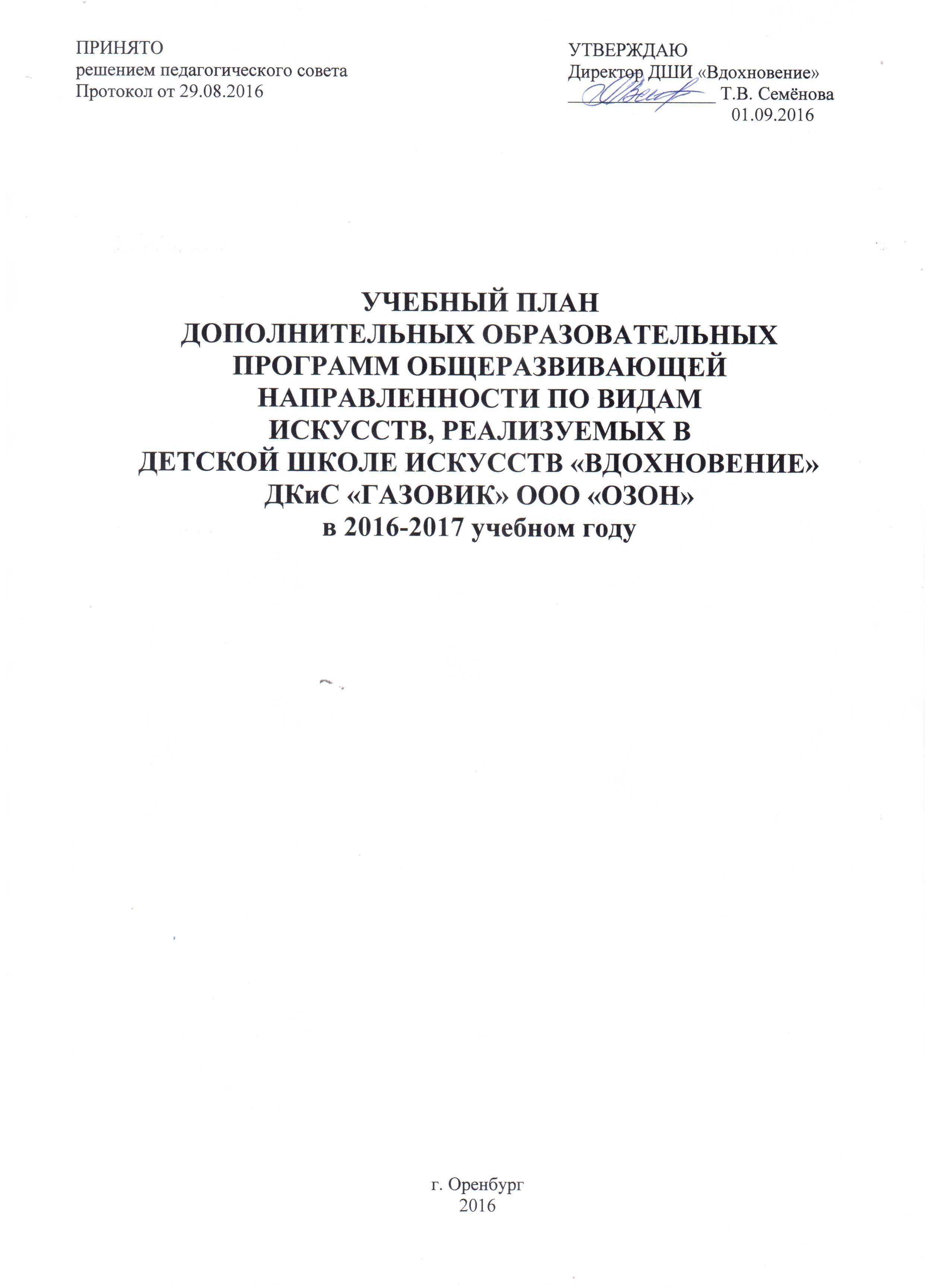 К УЧЕБНЫМ    ПЛАНАМДШИ «ВДОХНОВЕНИЕ»ООО «ОЗОН», ДК И С «ГАЗОВИК»В   последние годы в России изменились условия деятельности учреждений дополнительного образования. Это связано со многими факторами: демографический спад, уменьшение числа здоровых детей при наличии большой учебной нагрузки в общеобразовательных школах, недооценка роли искусства как одного из важных средств формирования и развития личности, падение интереса родителей к общеэстетическому образованию. Всё это привело к уменьшению числа детей, поступающих на ряд отделений школ искусств (особенно музыкальное).Практически отсутствует конкурсная ситуация и поэтому в школу принимаются дети, обладающие порой средними данными и не имеющие противопоказаний по здоровью.Изменившиеся условия деятельности образовательных учреждений в области искусства диктуют особые требования к учебному плану. Структура и содержание учебных планов должны быть ориентированы на выявление и реализацию способностей учащегося на всех этапах его обучения.Учебные планы ДШИ «ВДОХНОВЕНИЕ» составлены на основе планов, рекомендованных Министерством культуры РФ в 2005 году. Они модифицированы и адаптированы к условиям, возможностям, кадровому составу и структурной организации ДШИ «ВДОХНОВЕНИЕ». Данные учебные планы дают возможности для реализации разнообразных учебных программ (как государственных, модифицированных, так и авторских) и помогают учащимся максимальном раскрыть творческие способности, несут профориентационную нагрузку В сетку часов учебных планов включены предметы, традиционно изучаемые в школах искусств, а также включён «предмет по выбору», что позволит более эффективно применять вариативный метод обучения.Учебные планы образовательных программ ДШИ «Вдохновение» призваны решать следующие задачи:осуществление государственной политики гуманизации образования, основывающейся на приоритете свободного развития личности;обеспечение условий для выполнения одной из важных задач художественного образования, связанной с вхождение ребёнка в мир искусства, освоения им  выработанных мировой  культурой  ценностей;использование вариативных подходов в целях адаптации образовательных программ к способностям и возможностям  каждого учащегося;создание условий для обеспечения индивидуального подхода к каждому учащемуся в рамках образовательного процесса;создание новых методик, программ, учебных пособий  по предметам.Школе искусств в соответствии с Законом Российской Федерации «Об образовании» предоставлена возможность адаптировать планы, рекомендованные Министерством культуры РФ к самостоятельной организации педагогического процесса, учитывая известные достижения педагогической мысли, сложившейся практики, местных традиций и экзаменационных требований для поступающих в средние- профессиональные образовательные учреждения культуры и искусства.Учебные планы Детской  школы искусств «Вдохновение» разработаны на основе типовых экспериментальных, примерных учебных планов детских школ искусств системы Министерства культуры Российской Федерации, приняты на педагогическом Совете школы 15 сентября 2010 года, утверждены приказом директора школы №23 от 15 сентября 2010 года и одобрены учебно-методическим Центром по художественному образованию  Оренбургской  области.В соответствии с Законом Российской Федерации "Об образовании" ст. №№ 32,33 учебные планы Детской школы искусств адаптированы к самостоятельной организации педагогического процесса, концертной деятельности.Данные учебные планы определяют повышенный уровень требований к качеству обучения и воспитания учащихся, позволяет улучшить организацию учебно-воспитательного процесса с учётом школьного и регионального компонента, сложившихся культурных традиций и накопленного педагогического опыта.В планах усилено внимание к коллективным формам музицирования, необходимым для совершенствования воспитания исполнительских навыков учащихся, а также их музыкально-пропагандистской деятельности.Для небольшой группы профессионально способных учащихся введён дополнительный год обучения, что позволит им готовиться к поступлению в средние специальные учебные заведения искусства без перерыва в образовании.В сетку часов включен перечень предметов, назначение которых состоит в получении учащимися важных практических навыков (свободного владения музыкальными инструментами, умения играть в ансамбле, аккомпанировать, применять в музицировании теоретические знания и т.д.).Учебные планы предлагают стройную систему комплексного художественного воспитания и образования, в которой работа различных секций, отделов и отделений школы организационно и методически взаимосвязана Такая системность достижима только при условии единого срока обучения для всех учащихся школы искусств.Теоретической и методологической основой учебных планов, возрождающих лучшие традиции русской педагогики, служит идея о неотрывности художественного воспитания с помощью всех видов искусства от профессионализма в одном из них. Такой подход даёт возможность всесторонне комплексно развивать психофизические, личностные особенности детей и позволяет выявить преимущественную склонность к тому или иному виду искусства каждого учащегося Учащиеся не прошедшие полный курс обучения, получают справку об успеваемости по предметам, пройденным за время фактического обучения в Детской школе искусств «Вдохновение»Учебные планы образовательных программраннего эстетического развития(подготовка детей к обучению в детской школе искусств)Пояснительная запискаЗанятия в подготовительных группах способствуют эмоциональному и эстетическому развитию детей раннего возраста, их творческого и художественного воображения. Воспитывают инициативу, находчивость, активность, расширяют кругозор, формируют правильное отношение к окружающему миру. Углубляют представление о жизни и труде взрослых, различных явлений природы; развивается познавательный интерес. Дети становятся более внимательными, собранными, у них развивается память и совершенствуется творческая активность. Занятия способствуют выявлению наиболее одаренных детей и, в дальнейшем, их творческой ориентации, которая особенно проявляется на 4 (подготовительном) году обучения.Занятия групповые и индивидуальные. Дети принимаются без экзаменов по заявлению родителей. В связи с ранним возрастом детей (3-6 лет) продолжительность урока - 25 минут. Наполняемость групп не менее 6 человек, но не более 10. Помимо педагогических часов необходимо предусмотреть концертмейстерские часы но предметам: «Ритмика» в объеме 100% учебного времениПредлагаемые  учебные планы рекомендуются для групп подготовки   детей к обучению в детской школе искусств. Практическая деятельность в сфере искусств с раннего возраста определяет стойкую мотивацию учащихся к обучению, успешное освоение детьми  школьных образовательных программ. Кроме того, раннее музыкально-эстетическое воспитание дает результаты в развитии способностей ребенка намного более эффективные и устойчивые, чем обучение с 7-8 лет.Одна из первостепенных задач дошкольного обучения в детских школах искусств – выявление способностей и возможностей ребенка, обогащение его духовного мира, а также решение задач овладения навыками учебной деятельности.Опыт работы с детьми дошкольного возраста показал, что формирование музыкально-эстетических навыков является частью общего развития ребенка. Элементарные музыкально-звуковые понятия невозможно вводить без ознакомления детей с явлениями окружающего мира, без развития образного, абстрактного, логического мышления, краткосрочной и долгосрочной памяти. Поэтому занятия с детьми носят комплексный характер, включают формирование общих предметных знаний, умений, навыков.Основные принципы организации образовательного процессаВ связи с тем, что в системе детского художественного образования Министерства культуры Российской Федерации используются организованные формы обучения детей дошкольного возраста, при организации образовательного процесса в подготовительных классах ДШИ «Вдохновение» необходимо руководствоваться следующими рекомендациямиУчащиеся  посещают школу не более 3-х раз в неделю.Оптимальное время для занятий с учащимися дошкольного возраста – дневное время с 10 до 12 часов или вечернее время с 17 до 18.30.Продолжительность непрерывных занятий – от 25 минут (для учащихся 3-4-х лет) до 45 минут (для учащихся 5-6 лет).Количество занятий в день – не более 3-х.Основными формами в обучении дошкольников являются комплексные занятия, использующие различные виды учебной деятельности в игровой форме.Группы комплектуются по возрасту учащихся.     Индивидуальные занятия проводятся по предмету – фортепиано.Аудитории, предоставляемые для занятий с дошкольниками, должны соответствовать санитарно-гигиеническим нормам расчета учебной площади на одного ученика, кроме того, данные аудитории должны быть оснащены соответствующей мебелью и средствами обучения.УЧЕБНЫЙ ПЛАНДШИ « Вдохновение»образовательных программраннего эстетического развития(подготовка детей к обучению в детской школе искусств)ХореографияИзобразительное искусствоВокальное пениеМузыкальный инструмент (фортепиано)ПримечанияПродолжительность урока 25 - 30 минут.Для профилактики утомления детей в середине занятий необходимо применять смену вида активности детей.          3. Общий объем учебной нагрузки не  превышает 4 урока в неделю. 4. Форма занятий – групповая, кроме музыкального инструмента (фортепиано)      вводится как индивидуальная форма обучения.5. Количественный состав групп -  в среднем 8 - 10 человек.МУЗЫКАЛЬНОЕ ОТДЕЛЕНИЕ СПЕЦИАЛЬНОГО ИНСТРУМЕНТА  (фортепиано, баян, гитара, саксофон, флейта)Цель обучения - приобретение базового начального специального музыкального образования в области исполнения инструментальной музыки (профилирующий предмет - специальный инструмент) . Учебный план ориентирован на развитие музыкальных способностей и кругозора, воспитание эстетического вкуса, знаний и навыков, необходимых для выполнения самостоятельной работы, соответствующей музыкальной специализации, выявление и подготовку наиболее одаренных детей для поступления в музыкальные (отделение специального инструмента) училища, на музыкальные факультеты педагогических училищ и вузов, университетов культуры и искусства, а также в другие средние специальные и высшие учебные заведения, готовящие специалистов смежных профессий.Прохождение полного курса обучения на данном отделении позволяет его выпускникам продолжить профессиональное образование в средних специальных и высших учебных заведениях и открывает возможности после их окончания работать в качестве:музыкантов исполнителей: солистов, оркестрантов, дирижеров оркестров, участников профессиональных музыкальных ансамблей различных жанров и составов,концертмейстеров учебных заведений искусств и культуры, различных ансамблей, хоров, симфонических, фольклорных, народных, театральных, цирковых, эстрадных, джазовых и др. оркестров, хореографических коллективов, команд по спортивным танцам, фигурному катанию и проч;преподавателей в детских музыкальных школах, музыкальных училищах и вузах, университетах культуры и искусства, театральных и хореографических учебных заведениях, педагогических училищах и вузах, других учреждениях и организациях по предметам:исполнение на музыкальных инструментах;музыкальный ансамбль (камерный, эстрадный, джазовый и т.д.);аккомпанемент;концертмейстерский класс;чтение нот с листа и подбор по слуху;чтение оркестровых партитур;музыкальное транспонирование;На данное отделение, в зависимости от вида музыкальных инструментов, принимаются дети в возрасте 6 -8 лет.Индивидуальные занятия проводятся по предметам специальный инструмент, ансамбль, аккомпанемент. По остальным предметам проводятся групповые занятия. Величина учебной группы, в зависимости от предмета может изменяться от 6-7 человек (сольфеджио) до 12-14 человек (музыкальная литература) и более (прочие).Обучение игре на одном инструмент, входит в обязательный минимум образовательной программы отделения. Последний  восьмой год обучения даётся для подготовки к поступлению на инструментальное отделение музыкального училища Для остальных обучающихся срок обучения составляет 7 лет и выпускные экзамены проводятся в 7-ом классе.Учащиеся не прошедшие полный курс обучения, получают справку об успеваемости по предметам, пройденным за время фактического обучения в Детской школе искусств «Вдохновение»Музыкальное отделение. Класс фортепиано. Срок обучения 7 лет.Примечания:на  музыкальное отделение, класс фортепиано  принимаются дети  в подготовительную группу  с 5 – 6 лет, в 1 класс с 7- 8  летВсе изменения проводятся в пределах штатного расписания.* Выпускники VII класса считаются окончившими полный курс образовательного учреждения.** VIII класс профильной ориентации, формируется по решению педагогического совета ДШИ «Вдохновение»*** Предметы, по которым проводится итоговая аттестация, определяются школой искусств самостоятельно.Музыкальное отделение.Класс  народных и духовых  инструментов (гитара, баян, аккордеон, флейта, саксофон).Срок обучения 7 лет.Примечания.Помимо педагогических часов, указанных в учебном плане, необходимо предусмотреть : - концертмейстерские часы для проведения занятий по инструменту ( духовые) из расчёта 2 часа в неделю на каждого ученика,  - концертмейстерские часы для проведения занятий по хору из расчёта 1 часа в неделю. На  музыкальное отделение, класс  народных инструментов  принимаются дети  в подготовительную группу с 5 – 6 лет, в 1 класс с 7- 8  лет. Все изменения проводятся в пределах штатного расписания.* Выпускники VII класса считаются окончившими полный курс образовательного учреждения.** VIII класс профильной ориентации, формируется по решению педагогического совета ДШИ «Вдохновение»*** Предметы, по которым проводится итоговая аттестация, определяются школой искусств самостоятельно.Музыкальное отделение. Класс народного художественного творчестваСрок обучения 7 лет.Примечания.Помимо педагогических часов, указанных в учебном плане, необходимо предусмотреть: - концертмейстерские часы для проведения занятий по специальности ( вокальный ансамбль) из расчёта 4 часа в неделю,  - концертмейстерские часы для проведения занятий по вокалу из расчёта 1 часа в неделю на каждого ученика. На  музыкальное отделение, класс народного художественного творчества  принимаются дети  в подготовительную группу  с 6 - 7 лет, в 1 класс с  9  летВсе изменения проводятся в пределах штатного расписания.* Выпускники VII класса считаются окончившими полный курс образовательного учреждения.** VIII класс профильной ориентации, формируется по решению педагогического совета ДШИ «Вдохновение»*** Предметы, по которым проводится итоговая аттестация, определяются школой искусств самостоятельно.Музыкальное отделение. Класс ВИА. Срок обучения 3 года.Примечания.На  музыкальное отделение, класс ВИА  принимаются дети, имеющие начальное музыкальное образование в 1 класс с 11 - 12  летВсе изменения проводятся в пределах штатного расписания.* Выпускники III класса считаются окончившими полный курс образовательного учреждения.** Предметы, по которым проводится итоговая аттестация, определяются школой искусств самостоятельно.Музыкальное отделение. Класс джазового фортепиано.Срок обучения 3 года.Примечания.На  музыкальное отделение, класс джазовое фортепиано  принимаются дети        с 3 годичной музыкальной подготовкой в 1 класс с 10 - 13  летВсе изменения проводятся в пределах штатного расписания.* Выпускники III класса считаются окончившими полный курс образовательного учреждения.** Предметы, по которым проводится итоговая аттестация, определяются школой искусств самостоятельно.ОТДЕЛЕНИЕ ВОКАЛЬНО - ХОРОВОГОИ СОЛЬНОГО ПЕНИЯХоровое пение.Цель обучения - приобретение базового начального специальнго музыкального образования в области хорового искусства (профилирующий предмет - хоровое пение). Учебный план, программы и методики ориентированы на развитие музыкальных способностей и кругозора учащихся, воспитание эстетического вкуса, знакомство с практикой работы с хором и хорового дирижирования, выявление и подготовку наиболее одарённых детей для поступления в хоровые и музыкальные (дирижёрско-хоровой факультет) училища, на музыкальные факультеты педагогических вузов, университетов культуры и искусства, а также в техникумы и вузы, готовящие специалистов смежных профессий.Прохождение полного курса обучения на данном отделении позволяет его выпускникам продолжить профессиональное образование в средних и высших учебных заведениях и открывает возможность после их окончания работать в качестве:-	музыкантов-исполнителей (дирижёров хоров и капелл, солистов, участников профессиональных, хоровых, вокальных, вокально-инструментальных ансамблей различных жанров, в том числе в составе музыкальных театров);-	композиторов;организаторов и руководителей профессиональных хоров, музыкальных театров, ансамблей;преподавателей детских музыкальных школ, музыкальных училищ и вузов, университетов культуры и искусства, педагогических училищ, других учреждений и организаций по предметам:дирижирование хором,хоровое исполнительство,вокал (сольное и ансамблевое пение),чтение хоровых партитур,история хорового искусства,история народной музыки,.музыкальный фольклор,-	музыкальными руководителями, руководителями музыкальных кружков, и коллективов в лицеях, колледжах, общеобразовательных школах, дворцах детского творчества, детских садах, клубах, парках культуры и отдыха, дворцах культуры, училищах, техникумах и вузах.Индивидуальные занятия проводятся по предметам:  вокалу (сольному пению), музыкальному инструменту, основам              дирижирования.Наполняемость учебной группы по предмету «Хор» - 12 чел.На отделение вокально – хорового и сольного пения принимаются дети в подготовительную группу с 4 – 6 лет, в 1 класс с 7 – 8 лет.Отделение вокально – хорового и сольного пения.Класс  хорового пения. Срок обучения 7 лет.Примечания.Помимо педагогических часов, указанных в учебном плане, необходимо предусмотреть:- концертмейстерские часы по предметам: хор,  основы хоровогодирижирования, а также предметам по выбору (вокальному ансамблю и общему вокалу).На  отделение вокально – хорового и сольного пения принимаются дети  в подготовительную группу с 4 – 6 лет, в 1 класс с 7- 8  лет. Деление на подгруппы (младшую с 1 – 3 класс, старшую с 4 - 7 класс)Количественный состав групп по хору 12 человекВсе изменения проводятся в пределах штатного расписания.* Выпускники VII класса считаются окончившими полный курс образовательного учреждения., ** VIII класс профильной ориентацииСОЛЬНОЕ ПЕНИЕ(эстрадное, академическое)Цель обучения - приобретение базового начального специального музыкального образования в области вокального и сценического искусства Учебный план, программы и методики ориентированы на развитие музыкальных и сценических способностей и кругозора, воспитании эстетического вкуса, подготовку наиболее одарённых учащихся к поступлению в средние и высшие музыкальные, педагогические и театральные учебные заведения.Прохождение полного курса обучения на данном отделении позволяет его выпускникам продолжить профессиональное образование в средних и высших учебных заведениях и открывает возможности после их окончания работать в качестве:-	исполнителей (солистов и участников профессиональных хоровых, вокальных, вокально-инструментальных коллективов различных жанров, в том числе в составе музыкальных театров);актеров, чтецов филармоний, драмтеатров, творческих объединений;музыкальных редакторов радио и телевидения;директоров радио и телевидения;организаторов музыкальных и драматических коллективов;преподавателей в школах, училищах, вузах.На данное отделение принимаются дети в возрасте 6-10лет (срок обучения -7 лет). Индивидуальные занятия проводятся по предмету сольноепение, музыкальный инструмент. (фортепиано)По остальным предметам занятия проводятся в групповой форме.Все изменения проводятся в пределах штатного расписания.* Выпускники VII класса считаются окончившими полный курс образовательного учреждения.** VIII класс профильной ориентацииОтделение вокально – хорового и сольного пенияКласс  эстрадного  пения. Срок обучения 7 лет.Примечания.Помимо педагогических часов, указанных в учебном плане, необходимо предусмотреть:- концертмейстерские часы по предметам: вокальному ансамблю и вокалу.На  отделение вокально – хорового и сольного пения принимаются дети  в подготовительную группу с 4 – 6 лет, в 1 класс с 7- 8  лет. Все изменения проводятся в пределах штатного расписания.Выпускники VII класса считаются окончившими полный курс образовательного учреждения., ** VIII класс профильной ориентации*** Предметы, по которым проводится итоговая аттестация, определяются школой искусств самостоятельно.Отделение вокально – хорового и сольного пенияКласс  академического  пения.  Срок обучения 7 лет.Помимо педагогических часов, указанных в учебном плане, необходимо предусмотреть:- концертмейстерские часы по предметам: вокальному ансамблю и вокалу.На  отделение вокально – хорового и сольного пения принимаются дети  в подготовительную группу с 4 – 6 лет, в 1 класс с 7- 8  лет. Все изменения проводятся в пределах штатного расписания.* Выпускники VII класса считаются окончившими полный курс образовательного учреждения., ** VIII класс профильной ориентации*** Предметы, по которым проводится итоговая аттестация, определяются школой искусств самостоятельно.Отделения музыкального театра«Апельсин»Срок обучения – 7 лет  * Выпускники VII класса считаются окончившими полный курс образовательного     учреждения.  ** перечень предметов по выбору:  вокальный ансамбль, сольное пение..  *** Предметы, по которым проводится итоговая аттестация, определяются школой искусств самостоятельно.ПримечаниеКоличественный состав групп от  14 человек, по предмету «Сценическое мастерство» - в среднем 5 человек.Общее количество групп  не должно превышать их числа в пределах установленной нормы.Часы преподавательской работы, предусмотренные по предмету «Сценическая практика», планируются из расчета 0,5 урока в неделю на каждого учащегося. Право распределения общего количества этих часов предоставляется  школе искусств.В целях выполнения учебного плана необходимо предусмотреть часы преподавательской работы по предметам по выбору, а также часы работы концертмейстерам:из расчета 100% общего количества часов, отводимых на групповые и современному и классическому танцу, по вокальному ансамблю и индивидуальные занятия по сольному пению.   5.    На отделение музыкального театра принимаются дети          в подготовительную группу  с 4 – 6 лет, в 1 класс с 7- 8  лет.ХУДОЖЕСТВЕННОЕ ОТДЕЛЕНИЕЦель обучения - приобретение начального профессионального художественного образования, базовых знаний по основным предметам: рисунку, живописи, композиции..Учебный план, программа и методики ориентированы на развитие творческих способностей, воспитание эстетического вкуса, знаний и навыков, необходимых для выполнения самостоятельной работы не только в области изобразительного, но и декоративно-прикладного искусства. Обучаются дети по трехступенчатой методике.Первая - начальная ступень, предусматривающая первое ознакомление с принципами живописи, начальное понятие рисунка, введение в мир композиции изобразительного искусства.Вторая - основная ступень, предлагающая учащимся широкий спектр знаний и навыков в области живописи, рисунка и композиции. После прохождения обучения на этой ступени дети овладевают техникой акварели, гуаши, а также темперного письма. В рисунке им подвластны несложные гипсовые слепки, а в композиции - объёмные перспективные изображения.Третья - высшая ступень, дающая возможность в  рисунке - научиться изображать гипсовые головы, в композиции - владеть пространством, выстраивая многочисленные формы.Прохождение полного курса обучения на данном отделении позволяет его выпускникам продолжить профессиональное образование в средних специальных и высших учебных заведениях, а так же открывает возможности после их окончания работать в качестве:преподавателя детской школы искусств;художника - оформителя;художника - декоратора;театрального художника;скульптора;архитектора;художника - модельераПо основным предметам(рисунок, живопись, композиция) ежегодно каждое полугодие проводятся контрольные уроки.По окончании 4-го и 7-го класса выпускники оформляют персональную выставку из 4-6 работ, что является выпускным экзаменом по программе школы искусств.Состав групп по всем дисциплинам художественного отделения от 6-12 человек.Летняя учебная практика на отделении - 2 учебных недели. Проводится в первой половине июня с учётом местных условий, в загородных местах путём ежедневного выезда или на базе лагеря отдыха. В период практики проводятся занятия по рисунку, живописи и композиции.Текущий просмотр учебных работ проводится в конце первого полугодия, экзаменационный просмотр - в конце учебного года.Художественное отделение. Класс изобразительного искусстваСрок обучения 3 года.  ( преп. Разгульнова Н.В..)Примечания:* Школа искусств в пределах имеющихся средств могут расширять перечень предметов и увеличивать количество часов указанных дисциплин учебного плана.     ** Выпускники  II класса считаются окончившими начальный курс образовательного                                        учреждения.  Количественный состав групп в среднем 12 человек.Общее количество групп не должно превышать их числа в пределах установленной нормы.Дополнительно необходимо предусмотреть 36 часов преподавательской работы для проведения уроков по пленэру (летней практики) по группам. Часы, отведенные на пленэр, могут использоваться для проведения в июне месяце. В первый класс художественного отделения класса изобразительное искусства принимаются дети  - 7 лет. В подготовительный класс – с 5 - 6 лет.Художественное отделение. Класс изобразительного искусстваСрок обучения 4 года  (преп. Солдатенкова О.П.)Примечания:* Школа искусств в пределах имеющихся средств могут расширять перечень предметов и увеличивать количество часов указанных дисциплин учебного плана.     ** Выпускники IV класса считаются окончившими полный курс образовательного                                        учреждения.       *** V класс профильной ориентации**** перечень предметов по выбору:  Азбука творчества.Количественный состав групп в среднем 10 человек.Общее количество групп не должно превышать их числа в пределах установленной нормы.Дополнительно необходимо предусмотреть 36 часов преподавательской работы для проведения уроков по пленэру (летней практики) по группам. Часы, отведенные на пленэр, могут использоваться для проведения в июне месяце. В первый класс художественного отделения класса изобразительного искусства принимаются дети  - 10-11 летХудожественное отделение. Класс изобразительного искусстваСрок обучения 4 года.  ( преп. Дурасова А.И.)Примечания:* Школа искусств в пределах имеющихся средств могут расширять перечень предметов и увеличивать количество часов указанных дисциплин учебного плана.     ** Выпускники IV класса считаются окончившими полный курс образовательного                                        учреждения.       *** V класс профильной ориентацииКоличественный состав групп в среднем 10 человек.Общее количество групп не должно превышать их числа в пределах установленной нормы.Дополнительно необходимо предусмотреть 36 часов преподавательской работы для проведения уроков по пленэру (летней практики) по группам. Часы, отведенные на пленэр, могут использоваться для проведения в июне месяце. В первый класс художественного отделения класса изобразительного  искусства принимаются дети  - 10-11 лет.Художественное отделение. Класс дизайна. Срок обучения  7 лет.Примечания:* Школа искусств в пределах имеющихся средств могут расширять перечень предметов и увеличивать количество часов указанных дисциплин учебного плана.     ** Выпускники  VII класса считаются окончившими полный курс образовательного                                            учреждения.  Количественный состав групп в среднем 12 - 14  человек.Общее количество групп не должно превышать их числа в пределах установленной нормы.Дополнительно необходимо предусмотреть 36 часов преподавательской работы для проведения уроков по пленэру (летней практики) по группам. Часы, отведенные на пленэр, могут использоваться для проведения в июне месяце. В первый класс художественного отделения класса дизайн принимаются дети  - 10-11 лет.ОТДЕЛЕНИЕ ХОРЕОГРАФИЧЕСКОГО ИСКУССТВАХореографическое отделение ставит своей целью дать начальное профессиональное специальное хореографическое образование, способствовать воспитания эстетического взгляда намир.Хореографическое отделение призвано в полной мере развивать танцевальные и музыкальные способности, содействовать общему физическому развитию, воспитывать эстетический вкус, а также выявлять и подготавливать наиболее одаренных учащихся к поступлению в средние специальные и высшие учебные заведения хореографического и культурно-просветительского профиля и к самостоятельно практической деятельности в области хореографии, культуры, искусстваПрохождение полного курса обучения на данном отделении позволяет eго выпускникам продолжить профессиональное образование в средних специальных и высших учебных заведениях и открывает возможности после их окончания рабе тать в качестве:артиста танцевального ансамбля;артиста балета.На хореографическое  отделение принимаются дети в возрасте от 7-10 лет (срок обучения - 7 лет).Общее количество учащихся в классе (мальчиков и девочек) - 18-24 человека Занятия по классическому танцу во всех классах для мальчиков и девочек проводятся раздельно, при этом количество учащихся в группе не должно превышать 8-12 человек. Занятия по народно-сценическому танцу в 3-8 классах могут проводиться раздельно (8-12человек). На уроках историко-бытового, современного, бального танцев в 1-8 классах и народно-сценического танца в 3-8 классах мальчики и девочки занимаются вместе. Состав группы не должен превышать 4-5 пар.Количественный состав учащихся в классах по предмету "Ритмика и танец" 8-10 человек. Предметы "История хореографического искусства" преподаётся без деления на группы.Количественный состав учащихся по предмету "Слушание музыки" - 10-12 человек.Примечание.Помимо указанных в учебном плане педагогических часов следует предусмотреть концертмейстерские часы для проведения занятий по классическому, народно-сценическому, историко-бытовому и современному бальному танцам, ритмике, подготовка репертуара в размере 100% часов, предусмотренных учебным планом. При хореографическом отделении могут быть организованы группы с целью привлечения к занятиям наиболее способных подростков (12-14лет), получивших ранее танцевальную подготовку в коллективах художественной самодеятельности.Набор таких групп может производиться не ежегодно, а в зависимости от возможностей отделения и конкретно складывающейся в данном учебном году обстановке.Количественный состав групп по предметам, «Беседы о хореографическом искусстве», «Слушание музыки», «Ритмика и танец», «Гимнастика» в среднем 10 человек.Количественный состав групп по предметам «Классический танец», «Народно-сценический танец», «Историко-бытовой и бальный танец» в среднем 12 человек. Занятия по этим предметам может проводиться раздельно с мальчиками и девочками (состав учебных групп мальчиков допускается от 4-х человек).Общее количество групп по названным дисциплинам не должно превышать их числа в пределах установленной нормы.Часы преподавательской работы, предусмотренные по предмету «Сценическая практика», планируются из расчета 0,5 урока в неделю на каждого учащегося. Право распределения общего количества этих часов предоставляется  школе искусств.В целях выполнения учебного плана необходимо предусмотреть часы преподавательской работы по предметам по выбору, а также часы работы концертмейстерам:из расчета 100% общего количества часов, отводимых на групповые и индивидуальные занятия по классическому танцу, народно-сценическому танцу, историко-бытовому и современному бальному танцу, сценической практике, ритмике;из расчета 50% общего количества часов, отводимых на групповые занятия по музыкальной литературе;Хореографическое отделение.Классичесикй танец.Срок обучения – 7 лет.Примечания:* Школы искусств в пределах имеющихся средств могут расширять перечень предметов и увеличивать количество часов указанных дисциплин учебного плана.** Выпускники VII класса считаются окончившими полный курс образовательного учреждения.Количественный состав групп в среднем 14 человек, по предмету Общее количество групп  не должно превышать их числа в пределах установленной нормы.В целях выполнения учебного плана необходимо предусмотреть  часы работы концертмейстерам:из расчета 100% общего количества часов,         классическому и историко – бытовому  танцу..Хореографическое отделение. Современный танец.Срок обучения – 7 лет.Примечания:* Школы искусств в пределах имеющихся средств могут расширять перечень предметов и увеличивать количество часов указанных дисциплин учебного плана.** Выпускники VII класса считаются окончившими полный курс образовательного учреждения.Количественный состав групп в среднем 14 человек, по предмету Общее количество групп  не должно превышать их числа в пределах установленной нормы.В целях выполнения учебного плана необходимо предусмотреть  часы работы концертмейстерам:из расчета 100% общего количества часов,         классическому и историко – бытовому  танцу.Хореографическое отделение. Народно - сценический танецСрок обучения – 7 лет.Примечания:* Школы искусств в пределах имеющихся средств могут расширять перечень предметов и увеличивать количество часов указанных дисциплин учебного плана.** Выпускники VII класса считаются окончившими полный курс образовательного учреждения.Количественный состав групп в среднем 14 человек, по предмету Общее количество групп  не должно превышать их числа в пределах установленной нормы.В целях выполнения учебного плана необходимо предусмотреть  часы работы концертмейстерам:из расчета 100% общего количества часов,  народно – сценическому, историко – бытовому  танцу и ритмике.Хореографическое отделение. Бальный танец. Срок обучения – 7 лет.Примечания:* Школы искусств в пределах имеющихся средств могут расширять перечень предметов и увеличивать количество часов указанных дисциплин учебного плана.** Выпускники VII класса считаются окончившими полный курс образовательного учреждения.Количественный состав групп в среднем 14 человек.Общее количество групп  не должно превышать их числа в пределах установленной нормы.Хореографическое отделение. Срок обучения 7 лет.Примечания: * Школы искусств в пределах имеющихся средств могут расширять перечень предметов и увеличивать количество часов указанных дисциплин учебного плана.    ** Выпускники VII класса считаются окончившими полный курс     образовательного     учреждения*** Предметы, по которым проводится итоговая аттестация, определяются школой искусств самостоятельно.**** Индивидуальные занятия в расчете на каждого учащегося.*****Примерный перечень предметов по выбору: музыкальный инструмент, гимнастика, современный танец и др.1.Количественный состав групп в среднем 14 человек, по предмету 2.Общее количество групп  не должно превышать их числа в пределах установленной нормы.3.В целях выполнения учебного плана необходимо предусмотреть  часы работы концертмейстерам:из расчета 100% общего количества часов,         народно – сценическому, историко – бытовому, классическому, современному  танцу и ритмике.№п/Наименование предметаКоличество уроков в неделю1.Ритмика3Всего уроков3№п/Наименование предметаКоличество уроков в неделю1.ИЗО (азбука дизайна)4Всего уроков4№п/Наименование предметаКоличество уроков в неделю1.Вокальный ансамбль3Всего уроков3№п/Наименование предметаКоличество уроков в неделю1.Специальность2Всего уроков2№п/пНаименование предметаКоличество уроков  в неделюКоличество уроков  в неделюКоличество уроков  в неделюКоличество уроков  в неделюКоличество уроков  в неделюКоличество уроков  в неделюКоличество уроков  в неделюКоличество уроков  в неделюКоличество уроков  в неделюИтоговая аттестация проводится в классахклассПодггр.IIIIIIIVVVIVII*VIII*****1.Специальность 222222222VII2Сольфеджио -1,51,51,51,51,51,51,51,5VII3Слушание музыки-111------4.Музыкальная литература----1111-VII5.Ансамбль--0,50,50,50,50,50,50,5VII6.Аккомпанемент----0,50,50,50,50,5VII7Коллективное музицирование ( хор)111111111VIIВсего часов в неделю35,5666,56,56,56,55,5-№п/пНаименование предметаКоличество уроков  в неделюКоличество уроков  в неделюКоличество уроков  в неделюКоличество уроков  в неделюКоличество уроков  в неделюКоличество уроков  в неделюКоличество уроков  в неделюКоличество уроков  в неделюКоличество уроков  в неделюИтоговая аттестация проводится в классахклассПодггр.IIIIIIIV VVIVII*VIII*****1.Специальность 222222222VII2Сольфеджио -1,51,51,51,51,51,51,51,5VII3Слушание музыки-111------4.Музыкальная литература----1111-VII5.Ансамбль--0,50,50,50,50,50,50,5-6Коллективное музицированиеХор-11111111VIIВсего часов в неделю35,56666665-№п/пНаименование предметаКоличество уроков  в неделюКоличество уроков  в неделюКоличество уроков  в неделюКоличество уроков  в неделюКоличество уроков  в неделюКоличество уроков  в неделюКоличество уроков  в неделюКоличество уроков  в неделюКоличество уроков  в неделюИтоговая аттестация проводится в классахклассПодггр.IIIIIIIVVVIVII*VIII*****1.Специальность 444444444VII2Сольфеджио -1,51,51,51,51,51,51,51,5VII3.Музыкальная литература----1111--4.Вокал (индив)111111111VII -5.Хореография111111111-Всего часов в неделю35,5666,56,56,56,55,5-№п/пНаименование предметаКоличество уроков  в неделюКоличество уроков  в неделюКоличество уроков  в неделюИтоговая аттестация проводится в классахклассIIIIII*****1.Специальность (бас – гитара, ритм – гитараклавишные,ударные)111IIIIII2Сольфеджио 1,51,51,5IIIIII5.Ансамбль444IIIIIIВсего часов в неделю6,56,56,5--№п/пНаименование предметаКоличество уроков  в неделюКоличество уроков  в неделюКоличество уроков  в неделюИтоговая аттестация проводится в классахклассIIIIII*****1.Специальность 222IIIIII2Сочинение и импровзация0,511IIIIII5.Ансамбль0,511IIIIIIВсего часов в неделю344--№п/пНаименование предметаКоличество уроков  в неделюКоличество уроков  в неделюКоличество уроков  в неделюКоличество уроков  в неделюКоличество уроков  в неделюКоличество уроков  в неделюКоличество уроков  в неделюКоличество уроков  в неделюКоличество уроков  в неделюИтоговая аттестация проводится в классахклассПодггрIIIIIIIV VVIVII*VIII*****1.Хор-44444444VII2Сольфеджио-1,51,51,51,51,51,51,51,5VII3.Слушание музыки-111------4.Муз.инструментФортепиано-11111111VII5Музыкальная литература----11111VII6Вокал (общий)-11111111VII7Предмет по выбору:Вокальный ансамбль30,50,5111111VII8Основы хоровогодирижирования-------11VIIИтого часов внеделю3999,59,59,59,510,510,5-№п/пНаименование предметаКоличество уроков  в неделюКоличество уроков  в неделюКоличество уроков  в неделюКоличество уроков  в неделюКоличество уроков  в неделюКоличество уроков  в неделюКоличество уроков  в неделюКоличество уроков  в неделюКоличество уроков  в неделюИтоговая аттестация проводится в классахклассПодгрIIIIIIIV VVIVII*VIII*****1Специальностьвокал222222222VII2Ансамбль--0,50,50,50,50,50,50,5VII3Сольфеджио-1,51,51.51.51,51,51,51,5VII4Музыкальная литература----11111VII5Предмет по выборуФортепиано--1111111VIIИтого часов в неделю23,54466666№п/пНаименование предметаКоличество уроков  в неделюКоличество уроков  в неделюКоличество уроков  в неделюКоличество уроков  в неделюКоличество уроков  в неделюКоличество уроков  в неделюКоличество уроков  в неделюКоличество уроков  в неделюКоличество уроков  в неделюИтоговая аттестация проводится в классахклассПодгрIIIIIIIVVVIVII*VIII*****1.Специальностьвокал222222222VII2Вокальный ансамбль-11111111VII3Сольфеджио-1,51,51,51,51,51,51,51,5VII4Музыкальная литература----11111VII5.Предмет по выборуФортепиано--1111111VIIИтого часов внеделю24,55,55,56,56,56,56,56,5№п/пНаименование предметаКоличество уроков  в неделюКоличество уроков  в неделюКоличество уроков  в неделюКоличество уроков  в неделюКоличество уроков  в неделюКоличество уроков  в неделюКоличество уроков  в неделюКоличество уроков  в неделюКоличество уроков  в неделюИтоговая аттестация проводится в классахклассПодггруппаIIIIIIIV VVIVII*******1.Современный танец-4444444VIIVII2Классический танец--222222VIIVII3Основы актерского мастерства111111,51,51,5VIIVII4.Основы сценическогоиастерства-1111111VIIVII5.Ритмика3---------6.Слушание музыки -1111111--7Беседы о театральном искусстве----------8Сценическая практика-2222222--9.Предмет по выбору**22222222--Всего:61113131313,513,513,5--№п/пНаименование предметаКоличество уроков  в неделюКоличество уроков  в неделюКоличество уроков  в неделюКоличество уроков  в неделюИтоговая аттестация проводится в классахклассПодгIII**1.Рисунок222IIII2Живопись222IIII3Композиция 122IIII4.Лепка10,5---5.История искусств--0,5--Всего:66,56,5--№п/пНаименование предметаКоличество уроков  в неделюКоличество уроков  в неделюКоличество уроков  в неделюКоличество уроков  в неделюКоличество уроков  в неделюКоличество уроков  в неделюКоличество уроков  в неделюИтоговая аттестация проводится в классахИтоговая аттестация проводится в классахклассПодггр.IIIIIIIV**V***1.Рисунок333443IV, VIV, V2Живопись333333IV, V IV, V 3Композиция 333333IV, V IV, V 4.Скульптура-2211---5.Беседы об изобразительном искусстве-1111---6Предмет по выбору****111111--Всего:101313131310--№п/пНаименование предметаКоличество уроков  в неделюКоличество уроков  в неделюКоличество уроков  в неделюКоличество уроков  в неделюКоличество уроков  в неделюКоличество уроков  в неделюКоличество уроков  в неделюИтоговая аттестация проводится в классахИтоговая аттестация проводится в классахклассПодггруппаIIIIIIIV**V***1.Рисунок333333IV, VIV, V2Живопись333333IV, V IV, V 3Композиция 333333IV, V IV, V 4.Скульптура-0,50,50,50,5---5.История искусств-0,50,50,50,5---Всего:9101010109--№п/пНаименование предметаКоличество уроков  в неделюКоличество уроков  в неделюКоличество уроков  в неделюКоличество уроков  в неделюКоличество уроков  в неделюКоличество уроков  в неделюКоличество уроков  в неделюИтоговая аттестация проводится в классах***классIIIIIIIV VVIVII**1.Рисунок1112222VII2.Живопись1111111VII3.Композиция 2222222VII4.История искусств----111-5.Технология2221111VIIВсего:6666777№п/пНаименование предметаКоличество уроков  в неделюКоличество уроков  в неделюКоличество уроков  в неделюКоличество уроков  в неделюКоличество уроков  в неделюКоличество уроков  в неделюКоличество уроков  в неделюКоличество уроков  в неделюИтоговая аттестация проводится в классахИтоговая аттестация проводится в классахклассПодгIIIIIIIV VVIVII**1.Классичекий танец-6666666VII2Ритмика3-------3Историко-  бытовой танец---22222VII4Слушание музыки -1111111-Всего:37799999-№п/пНаименование предметаКоличество уроков  в неделюКоличество уроков  в неделюКоличество уроков  в неделюКоличество уроков  в неделюКоличество уроков  в неделюКоличество уроков  в неделюКоличество уроков  в неделюКоличество уроков  в неделюИтоговая аттестация проводится в классахИтоговая аттестация проводится в классахклассПодгIIIIIIIVVVIVII**1.Современный танец-6666666VII2Ритмика3-------3Историко-  бытовой танец---22222VII4Слушание музыки -1111111-Всего:37799999-№п/пНаименование предметаКоличество уроков  в неделюКоличество уроков  в неделюКоличество уроков  в неделюКоличество уроков  в неделюКоличество уроков  в неделюКоличество уроков  в неделюКоличество уроков  в неделюКоличество уроков  в неделюИтоговая аттестация проводится в классахИтоговая аттестация проводится в классахклассПодгIIIIIIIV VVIVII**1.Народно- - сценический танец-6666666VII2Ритмика3--------3Историко-  бытовой танец---22222VII4Слушание музыки -1111111-Всего:37799999-№п/пНаименование предметаКоличество уроков  в неделюКоличество уроков  в неделюКоличество уроков  в неделюКоличество уроков  в неделюКоличество уроков  в неделюКоличество уроков  в неделюКоличество уроков  в неделюКоличество уроков  в неделюИтоговая аттестация проводится в классахИтоговая аттестация проводится в классахклассПодгIIIIIIIVVVIVII**1.Западно – европейская программа33333333VII2Латино – американская программа33333333VII3Слушание музыки -1111111-Всего:67777777-№п/пНаименование предметаКоличество уроков  в неделюКоличество уроков  в неделюКоличество уроков  в неделюКоличество уроков  в неделюКоличество уроков  в неделюКоличество уроков  в неделюКоличество уроков  в неделюИтоговая аттестация проводится в классахклассIIIIIIIV VVIVII*****1.Классический танец--33333VII2.Народно-сценический танец---2222VII3.Историко-бытовой и бальный танец--22222VII4.Беседы о хореографическом искусстве------1-5.Ритмика и танец33------6.Слушание музыки 1111111-7.Сценическая практика****-0,50,50,50,50,50,5-8.Предмет по выбору*****2111111-Всего:66,57,59,59,59,510,5